【荒天・警報発令時の対応】※台風の接近等で荒天になると予め判断できる場合に限り、学校にメールで連絡します。※警報が発表されていなくても、雨の程度により中止となる場合があります。対応は、以下のとおりとしますので、必ずご確認いただきますようお願いいたします。午前6時時点で警報（大雨・洪水・暴風・（大）津波）が発表されている場合「和歌山市」または「海南市」に発表されている場合は、大会（クリニック・レース）は中止とします。中止の場合は、アスリートランキング掲示板及び海南市HPに掲載いたします。荒天（警報が発表されなかった場合）の場合小雨の場合は、大会は開催しますが、雨の程度により中止となる場合があります。午前6時時点で開催の判断をいたしますので、アスリートランキングの掲示板をご確認いだくか、教育委員会 生涯学習課（492-3364）までお問い合わせください。【アスリートランキングの掲示板　　　　http://www.athleteranking.com　　】　　〇競技会・ランキングの検索　→　競技予定・結果　→　都道府県別検索　→　大会一覧　→第４回海南ジュニアランニングチャレンジ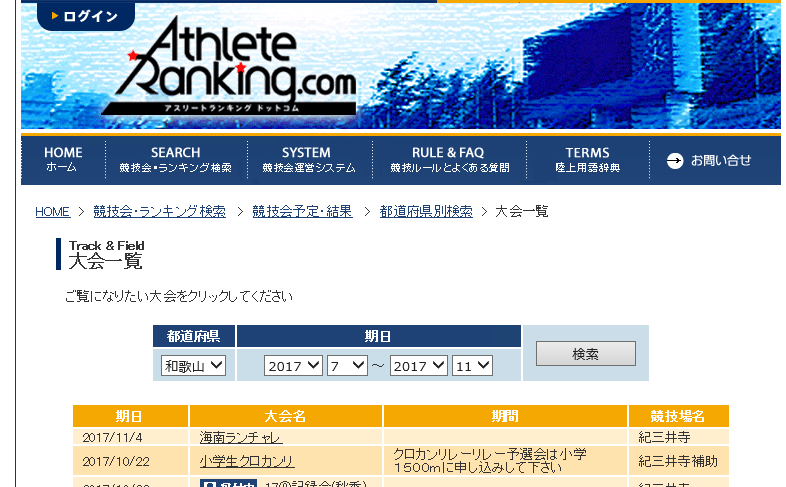 